SPREHOD V GOZDZ družino pojdi na sprehod v gozd in na poti:1. Dihaj svež zrak, povohaj cvetlice če kje rastejo, veje iglavcev.2. Poišči mah in ga pobožaj. Kako se tvoja roka počuti, ko to počneš?3. Poišči takšno drevo, da boste lahko skupaj objeli njegovo deblo in se ob tem držali za roke. Nato skupaj poglejte navzgor v krošnjo drevesa, opazuje svetlobo, ki sije skozi veje, zapojte pesem. ♪♪♪4. Naredi 10 skokov, 4 počepe in 3 sklece. Seštej, koliko vaj si naredil/a.5. Ko prideš domov napiši kratek spis o vašem izletu v gozd, najprej v slovenščini nato pa še v angleščini. Zgodbo ilustriraj. 6. Izmisli si pesem o gozdu, dodaj ji gib. Zgodbo, ilustracijo in glasbeno-plesno točko predstavi staršem.LEP SPREHOD IN VELIKO VESELJA OB USTVARJANJU TI ŽELIM. Učiteljica Polona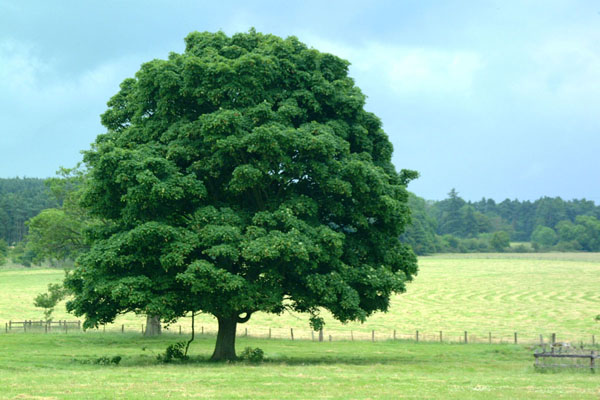 